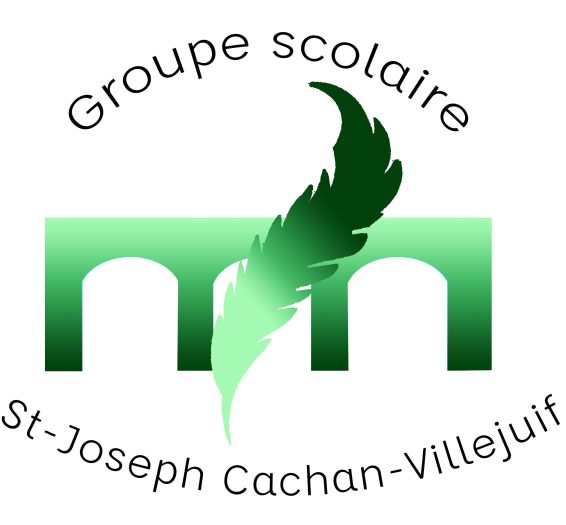 Fournitures scolaires de la moyenne section rentrée 2020 ‍‍‍ MATÉRIEL DE L’ELEVE POUR LA VIE QUOTIDIENNE 1 boîte de mouchoirs 1 paquet de lingettes1 gobelet nominatif écriture indélébile (L’eau est la boisson quotidienne donnée à volonté)Le doudou est le bienvenu ....s’il y a lieuUne serviette de table en tissu avec attache élastique ou scratch marquée au prénom et nom de l'enfant (lisible et indélébile)1 change permanent nominatif dans un sac en tissu à accrocher au porte manteau au vestiaire (A renouveler suivant la saison et la croissance de l'enfant)Pas de cartable svp, un petit sac à dos peut suffire pour la garderie ou Baby sport ...Prévoir une tenue pratique au quotidien SANS lacets ni bretelles, ni ceinture, ni salopettes.                        MERCI La maîtresse de moyenne section de maternelleEcole primaire 2  ter rue de la Citadelle  94230 CACHAN   01 49 69 11 22 mail : ecole.st94@wanadoo.frHaut du formulaireBas du formulaire